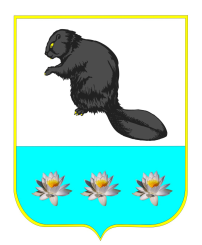 Администрация сельского поселения Бобровкамуниципального района Кинельский Самарской областиПОСТАНОВЛЕНИЕот 14 апреля 2021 года №65с. Бобровка«О создании межведомственной комиссии сельского поселения Бобровкамуниципального района Кинельский Самарской областипо противодействию коррупции»       В целях повышения эффективности деятельности по противодействию коррупции и ее предупреждению, обеспечения взаимодействия субъектов антикоррупционной деятельности, руководствуясь Федеральным законом              от 25.12.2008 года №273-ФЗ «О противодействии коррупции», администрация сельского поселения Бобровка муниципального района Кинельский Самарской области ПОСТАНОВЛЯЕТ:Создать межведомственную комиссию сельского поселения Бобровка муниципального района Кинельский Самарской области по противодействию коррупции.Утвердить прилагаемые состав межведомственной комиссии сельского поселения Бобровка муниципального района Кинельский Самарской области по противодействию коррупции и Положение о межведомственной комиссии сельского поселения Бобровка муниципального района Кинельский Самарской области по противодействию коррупции сельского поселения Бобровка муниципального района Кинельский Самарской области.Контроль за исполнением настоящего постановления оставляю за собой.Глава сельского поселения Бобровка                                       И. В. ЗубецИсполнитель: Захлестина Н.В., тел. 8-846-63-3-25-61.УТВЕРЖДЕНпостановлением администрации сельского поселения Бобровка муниципального района Кинельский Самарской области№65  от «14» апреля 2021 годаСОСТАВ межведомственной комиссии сельского поселения Бобровка муниципального района Кинельский Самарской области по противодействию коррупции УТВЕРЖДЕНОпостановлением администрации сельского поселения Бобровка муниципального района Кинельский Самарской области№65  от «14» апреля 2021 годаПоложениео межведомственной комиссии сельского поселения Бобровка муниципального района Кинельский Самарской области по противодействию коррупции 1. Общие положения 1.1. Межведомственная комиссия сельского поселения Бобровка муниципального района Кинельский Самарской области по противодействию коррупции (далее - Комиссия) является постоянно действующим коллегиальным совещательным органом, обеспечивающим взаимодействие органов местного самоуправления с подразделениями территориальных органов Федеральных органов исполнительной власти, исполнительными органами государственной власти Самарской области по реализации антикоррупционной политики на территории сельского поселения Бобровка муниципального района Кинельский Самарской области.1.2. В своей работе Комиссия руководствуется Конституцией Российской Федерации, федеральным законодательством, Уставом Самарской области, законами Самарской области, нормативными правовыми актами Губернатора Самарской области, Правительства Самарской области, Уставом сельского поселения Бобровка муниципального района Кинельский Самарской области, нормативными правовыми актами Собрания представителей сельского поселения Бобровка муниципального района Кинельский Самарской области и администрации сельского поселения Бобровка муниципального района Кинельский Самарской области, настоящим Положением. 1.3. Положение о Комиссии утверждается главой сельского поселения Бобровка муниципального района Кинельский Самарской области.2. Состав и порядок формирования Комиссии2.1. Комиссия формируется в составе председателя Комиссии, заместителя председателя Комиссии, секретаря Комиссии и членов Комиссии. Председателем Комиссии является глава сельского поселения Бобровка муниципального района Кинельский Самарской области.2.2.  Состав Комиссии утверждается главой сельского поселения Бобровка муниципального района Кинельский Самарской области.2.3. В работе Комиссии могут принимать участие представители общественных организаций, расположенных на территории сельского поселения Бобровка муниципального района Кинельский Самарской области.Задачи Комиссии Обеспечение проведения единой государственной политики в сфере противодействия коррупции на территории сельского поселения Бобровка муниципального района Кинельский Самарской области; Обеспечение защиты прав и законных интересов граждан, общества от угроз, связанных с коррупцией; Обеспечение взаимодействия территориальных федеральных органов исполнительной власти, органов государственной власти Самарской области, органов местного самоуправления сельского поселения Бобровка муниципального района Кинельский Самарской области по вопросам противодействия коррупции и институтов гражданского общества; Оказание методической помощи субъектам антикоррупционной деятельности в сельском поселении Бобровка муниципального района Кинельский Самарской области;  Подготовка и внесение на рассмотрение Главы сельского поселения Бобровка муниципального района Кинельский Самарской области и Собрания Представителей сельского поселения Бобровка муниципального района Кинельский Самарской области предложений по совершенствованию правового регулирования в сфере противодействия коррупции на территории сельского поселения Бобровка муниципального района Кинельский Самарской области;  Участие в подготовке предложений по совершенствованию областного и федерального антикоррупционного законодательства.Полномочия Комиссии4.1. Комиссия определяет приоритетные направления антикоррупционной работы на территории сельского поселения Бобровка муниципального района Кинельский Самарской области;4.2. Дает поручения членам комиссии по разработке и реализации антикоррупционных мероприятий, организует плановое и оперативное рассмотрение вопросов, связанных с реализацией структурными подразделениями администрации сельского поселения Бобровка муниципального района Кинельский Самарской области, муниципальными учреждениями и органами местного самоуправления сельского поселения Бобровка муниципального района Кинельский Самарской области государственной политики в сфере противодействия коррупции; 4.3. Осуществляет оценку эффективности реализации принятых решений по вопросам противодействия коррупции; подготавливает рекомендации для субъектов антикоррупционной деятельности по повышению эффективности противодействия коррупции на территории сельского поселения Бобровка муниципального района Кинельский Самарской области; 4.4. Участвует в разработке проектов нормативных правовых актов по вопросам противодействия коррупции; 4.5. Участвует в рассмотрении заключений, составленных по результатам проведения антикоррупционных экспертиз нормативных правовых актов сельского поселения Бобровка муниципального района Кинельский Самарской области и их проектов; 4.6. Участвует в рассмотрении ежегодного сводного отчета о реализации мер антикоррупционной направленности в сельском поселении Бобровка муниципального района Кинельский Самарской области. 4.7. Обеспечивает взаимодействие субъектов антикоррупционной деятельности при проведении ими антикоррупционных мониторингов; 4.8. Участвует в выработке рекомендаций по организации мероприятий в области просвещения и агитации населения в сфере противодействия коррупции, формирования у муниципальных служащих навыков антикоррупционного поведения и нетерпимого отношения к коррупции; 4.9. Содействует развитию общественного контроля за ходом реализации мер антикоррупционной деятельности на территории сельского поселения Бобровка муниципального района Кинельский Самарской области;     4.10. Комиссия имеет право: запрашивать и получать от территориальных федеральных органов исполнительной власти, субъектов антикоррупционной деятельности в сельском поселении Бобровка муниципального района Кинельский Самарской области, организаций, независимо от их организационно-правовых форм и форм собственности информацию в пределах своей компетенции по вопросам реализации государственной политики в сфере противодействия коррупции на территории сельского поселения Бобровка муниципального района Кинельский Самарской области, о случаях проявления коррупции, о нарушениях действующего антикоррупционного законодательства и принимаемых мерах по противодействию коррупции на территории сельского поселения Бобровка муниципального района Кинельский Самарской области; заслушивать на своих заседаниях руководителей территориальных федеральных органов исполнительной власти (по согласованию) и субъектов антикоррупционной деятельности в сельском поселении Бобровка муниципального района Кинельский Самарской области, организаций, независимо от их организационно-правовых форм и форм собственности, и их должностных лиц по вопросам реализации антикоррупционной политики и мерах, направленных на исполнение решений Комиссии; создавать рабочие группы по отдельным вопросам реализации антикоррупционной политики с привлечением экспертов и специалистов;передавать в установленном порядке материалы для привлечения к дисциплинарной, административной и уголовной ответственности должностных лиц, по вине которых допущены случаи коррупции либо нарушения антикоррупционного законодательства;вносить в территориальные органы федеральных органов исполнительной власти, территориальные органы государственной власти Самарской области, структурные подразделения администрации сельского поселения Бобровка муниципального района Кинельский Самарской области и организации, независимо от их организационно-правовых форм и форм собственности, предложения по устранению предпосылок к коррупционным проявлениям;приглашать на заседания Комиссии представителей территориальных органов федеральных органов исполнительной власти, территориальных исполнительных органов государственной власти Самарской области, структурных подразделений администрации сельского поселения Бобровка муниципального района Кинельский Самарской области, организаций, независимо от их организационно-правовых форм и форм собственности, и средств массовой информации;вносить предложения о проведении специальных мероприятий по пресечению коррупции, требующих комплексного привлечения сил и средств соответствующих территориальных органов федеральных органов исполнительной власти и территориальных исполнительных органов государственной власти Самарской области;вносить в установленном порядке предложения по подготовке проектов нормативных правовых актов по вопросам противодействия коррупции.5. Полномочия членов Комиссии 5.1. Председатель Комиссии:осуществляет общее руководство деятельностью Комиссии;созывает заседания Комиссии;утверждает повестки заседаний Комиссии;ведет заседания Комиссии;утверждает принятые Комиссией решения;в случае необходимости приглашает для участия в заседаниях Комиссии представителей территориальных органов федеральных органов исполнительной власти, территориальных исполнительных органов государственной власти Самарской области, структурных подразделений администрации сельского поселения Бобровка муниципального района Кинельский Самарской области, руководителей организаций, независимо от их организационно-правовых форм и форм собственности.    5.2. В случае отсутствия председателя Комиссии его полномочия осуществляет заместитель председателя Комиссии.5.3.  Секретарь Комиссии:осуществляет подготовку заседаний Комиссии, составляет проект годового плана работы, формирует проекты повесток заседаний Комиссии;ведет документацию Комиссии, составляет списки участников заседания Комиссии, уведомляет их о дате, месте и времени проведения заседания Комиссии и знакомит с материалами, подготовленными для рассмотрения на заседании Комиссии;составляет протоколы заседаний Комиссии;ведет учет, контроль исполнения и хранение протоколов и решений комиссии с сопроводительными материалами; осуществляет подготовку проектов нормативных правовых актов Главы сельского поселения Бобровка муниципального района Кинельский Самарской области в соответствии с решениями комиссии;несет ответственность за информационное и организационное обеспечение деятельности комиссии. 5.4. Члены Комиссии: вносят предложения по планам работы Комиссии и проектам повесток заседаний Комиссии, по порядку рассмотрения и существу обсуждаемых вопросов,выступают на заседаниях Комиссии.имеют право знакомиться с документами и материалами, непосредственно касающимися деятельности Комиссии.в случае отсутствия члена Комиссии на заседании он вправе изложить свое мнение по рассматриваемым вопросам в письменной форме, которое доводится до участников заседания Комиссии и отражается в протоколе.6. Организация работы и обеспечение деятельности КомиссииОсновной формой работы Комиссии являются заседания, которые проводятся в соответствии с планом  работы комиссии. В случае необходимости могут проводиться внеплановые заседания Комиссии. Заседание Комиссии правомочно, если на нем присутствует более половины от численного состава Комиссии. Решение Комиссии принимается открытым голосованием простым большинством голосов от числа присутствующих на заседании членов Комиссии. В случае равенства голосов решающим является голос председательствующего на заседании Комиссии. Решение Комиссии оформляется протоколом, который подписывается председательствующим на заседании Комиссии и секретарем Комиссии. Решения Комиссии, принятые в пределах её компетенции, подлежат обязательному рассмотрению соответствующими органами и организациями, независимо от их организационно-правовых форм и форм собственности. Члены Комиссии направляют свои предложения по формированию плана заседаний Комиссии  на предстоящий год секретарю Комиссии не позднее 10 декабря текущего года. Подготовка материалов к заседанию Комиссии осуществляется структурными подразделениями администрации сельского поселения Бобровка муниципального района Кинельский Самарской области, территориальными органами Федеральных органов исполнительной власти и территориальными исполнительными органами  государственной власти Самарской области, организациями, ответственными за подготовку вопросов повестки заседания Комиссии в соответствии с утвержденным планом работы Комиссии. Структурные подразделения администрации сельского поселения Бобровка муниципального района Кинельский Самарской области,  территориальные органы Федеральных органов исполнительной власти и территориальные исполнительные органы  государственной власти Самарской области или организации, указанные в качестве исполнителя первыми, обеспечивают организационную подготовку вопроса к рассмотрению на заседании Комиссии.  Готовят обобщенную справку (доклад), проект решения Комиссии  и иные документы. Все необходимые материалы и проект решения Комиссии по рассматриваемому вопросу должны быть представлены секретарю Комиссии не позднее, чем за 5 дней до проведения заседания Комиссии.Для подготовки вопросов, вносимых на рассмотрение Комиссии, и подготовки проектов решений  Комиссии по решению председателя Комиссии могут создаваться рабочие группы из числа членов Комиссии, представителей территориальных органов федеральных  органов государственной власти, территориальных исполнительных органов государственной власти Самарской области, заинтересованных в обсуждении вопросов, выносимых на рассмотрение Комиссии, а также специалистов, при необходимости приглашаемых для работы в Комиссии.Решение о создании рабочей группы и ее составе принимается председателем Комиссии  с учетом предложений членов Комиссии.Глава сельского поселения Бобровка муниципального района Кинельский Самарской области- председатель комиссии;Заместитель главы администрации сельского поселения Бобровка муниципального района Кинельский Самарской области- заместитель председателя комиссии;Начальник отдела имущественных отношений администрации сельского поселения Бобровка муниципального района Кинельский Самарской области- секретарь комиссии;Главный бухгалтер администрации сельского поселения Бобровка муниципального района Кинельский Самарской области-член комиссии;Депутат собрания представителей сельского поселения Бобровка-член комиссии;Старший УУП МО МВД России «Кинельский» майор полиции- член комиссии (по согласованию).